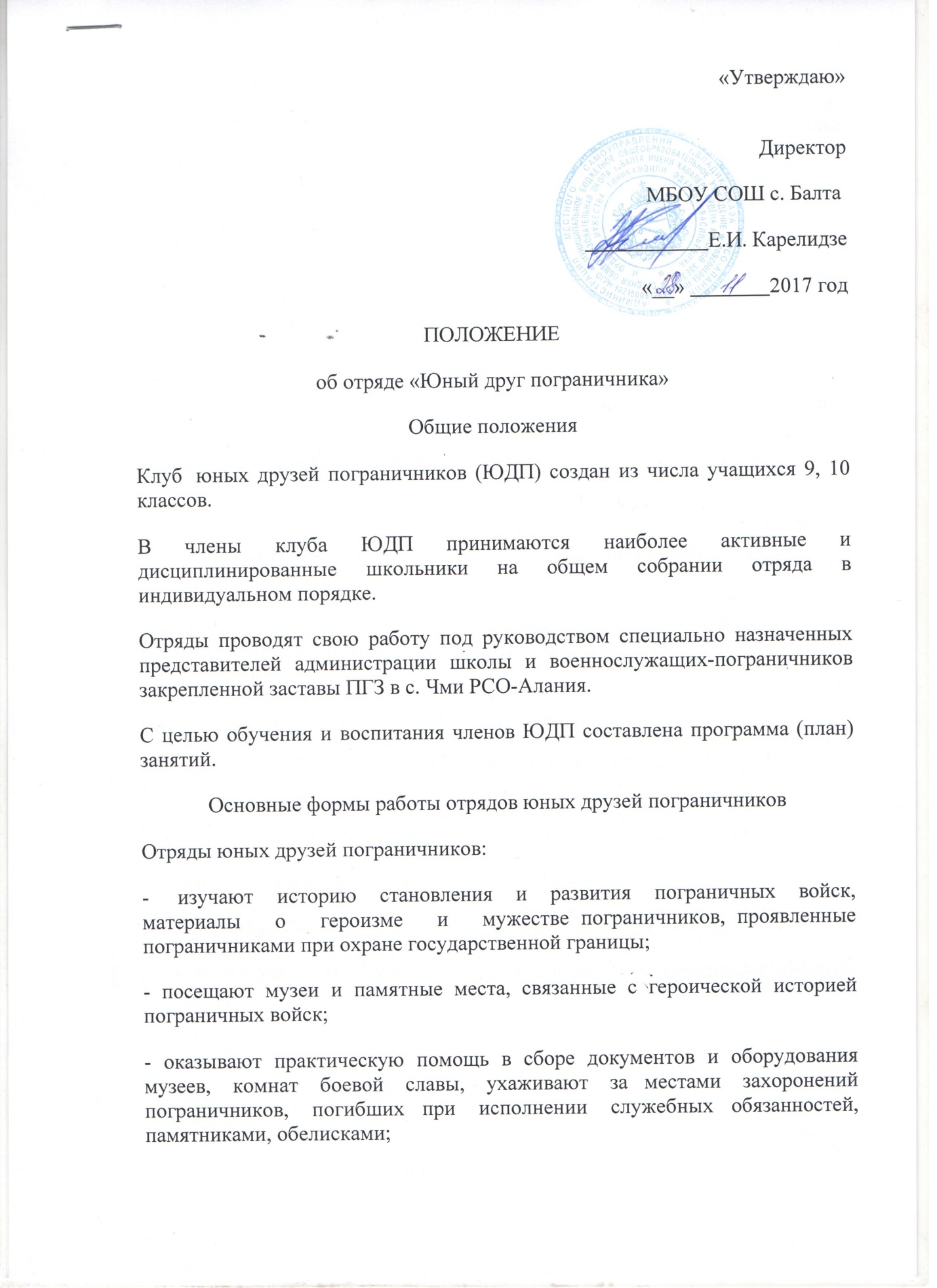 «Утверждаю»                                                                                                                                                                                    Директор      МБОУ СОШ с. Балта                                    Е.И. Карелидзе «__»                2017 годПОЛОЖЕНИЕоб отряде «Юный друг пограничника»Общие положенияКлуб  юных друзей пограничников (ЮДП) создан из числа учащихся 9, 10  классов.В члены клуба ЮДП принимаются наиболее активные и дисциплинированные школьники на общем собрании отряда в индивидуальном порядке.Отряды проводят свою работу под руководством специально назначенных представителей администрации школы и военнослужащих-пограничников закрепленной заставы ПГЗ в с. Чми РСО-Алания. С целью обучения и воспитания членов ЮДП составлена программа (план) занятий.Основные формы работы отрядов юных друзей пограничниковОтряды юных друзей пограничников:-    изучают   историю   становления   и   развития   пограничных   войск, материалы    о    героизме    и    мужестве пограничников, проявленные пограничниками при охране государственной границы;- посещают музеи и памятные места, связанные с героической историей пограничных войск;- оказывают практическую помощь в сборе документов и оборудования музеев,    комнат    боевой    славы,    ухаживают    за   местами    захоронений пограничников,    погибших   при    исполнении    служебных   обязанностей, памятниками, обелисками;- участвуют в смотрах военно-патриотической и оборонно-массовой работы, «Неделях   пограничных войск», слетах ЮДП, проводят совместно спортивные  соревнования,  походы  по местам  боевой  славы,  массовые патриотические праздники, военные игры и учения;- организуют   встречи   с   военнослужащими     застав   и   ветеранами пограничных войск, проводят беседы и тематические сборы; ведут переписку с героями-пограничниками, с родителями погибших воинов-героев;- оказывают практическую помощь ветеранам пограничных войск в решении социально-бытовых проблем, ведении хозяйства;- изучают основы военного дела, ежегодно сдают и подтверждают нормативы по физической подготовке;-проводят    совместно    с    пограничниками    культурно-массовые мероприятия, вечера отдыха, тематические сборы и линейки, концерты и т.д.Организационная структура отряда ЮДПОтряды ЮДП создаются численностью от 10 и более человек.Руководство отрядами численностью более 15 человек осуществляют командир и его заместители, которые избираются общим собранием отряда на один год. Для руководства отрядом на общем собрании его членов избирается штаб в составе не менее 3-х человек.В отряде ЮДП могут создаваться отделения по 5-10 человек в каждом.Штабом отряда назначаются командиры отделений, связные и санитары отряда.Члены отряда ЮДП могут иметь единую одежду и знаки различия.Обязанности члена ЮДП и должностных лицЧлен отряда ЮДП обязан:-  быть бдительным, строго хранить военную тайну и государственную тайну;- добросовестно    учиться,    помогать   товарищам    в    учебе,    быть  дисциплинированным, смелым и самоотверженным;- постоянно   заниматься   спортом,   быть   физически   здоровым   и развитым;-   уважительно относиться к старшим, оказывать помощь ветеранам пограничных  войск,   семьям   пограничников,   погибших  при  исполнении служебных обязанностей и интернационального долга;-  добросовестно исполнять поручения командования заставы по охране государственной    границы, своевременно и четко исполнять требования своего командира;-   добросовестно изучать методы и приемы охраны границы, уметь ходить по азимуту, ориентироваться на местности и на карте;- быстро являться в назначенный пункт по тревоге, уметь оказывать первую медицинскую помощь.2. ЦЕЛИ И ЗАДАЧИ КЛУБА
2.1.Цель создание образовательно-воспитательной среды, способствующей воспитанию духовно-нравственных и социальных ценностей, формированию профессионально значимых качеств, умений и готовности к достойному служению Отчизне, выполнению гражданского долга, важнейших конституционных обязанностей по защите интересов Родины.
Практическая реализация указанной цели предполагает решение следующих задач:
 - формирование нормативно-правового и организационно-методического обеспечения функционирования в школе системы гражданско-патриотического воспитания, обеспечивающей оптимальные условия развития у молодежи округа верности к Отечеству, готовности к достойному служению обществу и государству; 
 - утверждение в сознании и чувствах молодых людей патриотических ценностей, взглядов и убеждений, воспитание на основе героического опыта старшего поколения гражданского самосознания и уважения к культурному, историческому прошлому России; 
- воспитание выпускника – гражданина и патриота с развитым творческим отношением к познанию, обучению и самообучению, способного принимать самостоятельные решения и нести за них ответственность; 
 воспитание любви к родной школе, району, региону, Отчизне через исследовательскую деятельность, формирование чувства долга по отношению к семье, Родине;
 - формирование потребности в физическом совершенствовании, развитие специальных знаний и навыков физической подготовки молодежи для службы в Вооруженных Силах;
 - усиление роли семьи, социума в развитии потребности здорового образа жизни, физического развития, верности конституционному и воинскому долгу.Список учащихся посещающих клуб «ЮДП»
 (юные друзья пограничников)Список учащихся посещающих клуб «ЮДП»
 (юные друзья пограничников)МБОУ СОШ с. Балта ПРИКАЗ28.11. 2017 г.                                                                                               № 121О создании клуба «ЮДП»  (Юный друг пограничника) на 2017 – 2018 учебный годВ целях создания образовательно-воспитательной среды в школе,  воспитанию духовно-нравственных и социальных ценностей у учащихся, формированию профессионально значимых качеств, умений и готовности к достойному служению Отчизне, выполнению гражданского долга, важнейших конституционных обязанностей по защите интересов Родины.ПРИКАЗЫВАЮ:1.Создать клуб «ЮДП» (Юный друг пограничника) из числа учащихся 9,10 классов (список прилагается)2.Утвердить положение о клубе «ЮДП» (Юный друг пограничника)3. Назначить ответственного оперуполномоченного при ПГЗ в с. Чми Салказанова Алана Борисовича4.  Контроль за исполнением  данного приказа оставляю за собойДиректор   школы:                                Карелидзе Е.И. №ФамилияИмяОтчествоКлассАдрес1АракеловЛеванГеннадьевич10с.Балта2БазалашвилиИлонаТамерлановна10с.Чми3БжаховаДиана Анзоровна10с. Чми4БудхузиМиланаДжониевна10с. Чми5ГеладзеЮлияВитальевна10с. Балта6КарелидзеМамрадШмагиевич10с. Балта7КекишвилиИринаСергеевна10с.Балта8КирикашвилиМиленаКахаевна10с. Балта9ПавлиашвилиМария Вахтанговна10с. Балта10ТучашвилиМариамиГенриевна10с.Чми11ЦицкиевРамазанЗилимханович10с. Балта12ЦуровАдамБаширович10с. Балта13ЦуровТемирлан Мухарбекович10с. Балта№ФИОКлассАдрес1Андиашвили Михаил Зурабович9с.Балта ул. Солнечная 132Ахриева Марина Саварбековна9с. Джейрах3Базалашвили Виктория Тамерлановна9с.Чми ул. Дударова 4Ботиева Милана Муратовна9с.Балта ул. Молодежная,125Вардашев Отари Джемалиевич9с.Ларс ул.Тагаурская 11 А6Вардашева Вера Джемалиевна9с.Ларс ул.Тагаурская 11А7Закаидзе Вано Гелаевич9с.Чми ул. Хаблиева 768Карсанов Заурбек Муратович9г.Владикавказ  ул. Гадиева 56 а9Камараули Роман Мамукаевич9г.Владикавказ ул.Владикавказская 1710Мартиашвили Мириан Роинович9с.Балта ул. Интернациональная,2511Окруашвили Натиа Омаровна9с.Балта ул. Мира,5812Павлиашвили Инесса Зурабовна9с.Балта ул. Солнечная,513Сотишвили Орнелла Гивиевна9с.Балта ул. Мира,2214Цаболова Диана Зурабовна9С.Балта, ул.Мира 515Циклаури  Теона Мамрадовна9с.Ларс ул. Тагаурская 716Цурова Зейнаб Мухарбековна9с.Балта ул. Интернациональная,88